 АДМИНИСТРАЦИЯ 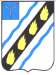 СОВЕТСКОГО МУНИЦИПАЛЬНОГО РАЙОНА  САРАТОВСКОЙ ОБЛАСТИ ПО С Т А Н О В Л Е Н И Е	 от  01.02.2016   №  45 р.п. Степное  резервировании рабочих мест на предприятиях и в организациях, расположенных на территории Советского муниципального района, для граждан отбывающих наказание в виде исправительных работ в 2016 г. Руководствуясь  ч.1 ст. 50 УК РФ, Федеральным законом от 8 декабря 2003 г. № 161 – ФЗ «О приведении Уголовно-процессуального кодекса Российской Федерации  и  других  законодательных  актов  в  соответствии  с  Федеральным законом «О внесении изменений и дополнений в Уголовный кодекс Российской Федерации» (с изменениями и дополнениями), Федеральным законом РФ от 6 октября  2003  г.  №  131-ФЗ  «Об  общих  принципах  организации  местного самоуправления в Российской Федерации», руководствуясь  Уставом Советского  муниципального  района,  администрация  Советского  муниципального  района  ПОСТАНОВЛЯЕТ:   Утвердить  прилагаемый  перечень  предприятий  и  организаций, расположенных на территории Советского муниципального района, оказывающих содействие занятости граждан, осужденных   по приговору суда к отбыванию исправительных  работ без лишения свободы, по месту жительства осужденного в 2016 г.   Рекомендовать  руководителям  предприятий и организаций,  указанных  в приложении,  осуществлять  прием на резервируемые рабочие  места  только  по направлению  филиала  по  Советскому  району  ФКУ  УИИ  УФСИН  России  по Саратовской области.   Считать  утратившим  силу  постановление      администрации  Советского муниципального района от 20.01.2015  № 19 «О резервировании рабочих мест на предприятиях  и  в  организациях,  расположенных  на  территории  Советского муниципального  района,  для  граждан  отбывающих  наказание  в  виде исправительных работ». Глава  администрации   Советского муниципального  района	                                                                    С.В.Пименов Медведева М.В.  53771  Приложение к постановлению администрации Советского муниципального района от__________  № _______ Перечень предприятий и организаций Советского муниципального района, оказывающих содействие занятости граждан, осужденных  по приговору суда  отбыванию исправительных  работ в 2016 г.Перечень предприятий и организаций № п/п Наименование предприятий, организации Число вакантных мест   ООО  УК  «Водолей»  п.Советское  (по согласованию)   ООО «Жилищник» п.Степное (по согласованию)   ООО  УК  «Исток»  с.Новокривовка  (по согласованию)   ООО  УК  «Мечетное»  с.Мечетное  (по согласованию) Верно: 1 1 1 2 руководитель аппарата                                                                             О.Л. Дябина	 